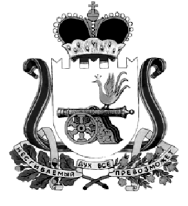 АДМИНИСТРАЦИЯ МУНИЦИПАЛЬНОГО ОБРАЗОВАНИЯ«КАРДЫМОВСКИЙ  РАЙОН» СМОЛЕНСКОЙ ОБЛАСТИ П О С Т А Н О В Л Е Н И Еот 27.12.2018  №00994Администрация муниципального образования «Кардымовский район» Смоленской областип о с т а н о в л я е т:      1. Внести в Положение об Отделе культуры Администрации муниципального образования «Кардымовский район» Смоленской области, утвержденное  постановлением Администрации муниципального образования «Кардымовский район» Смоленской области от 24.02.2016 № 00079 (далее - Положение) изменения, добавив пункт 2.3.19. следующего содержания:«2.3.19. Обеспечивает при реализации своих полномочий приоритет целей и задач по содействию развитию конкуренции на товарных рынках в установленной сфере деятельности.».2.  Контроль исполнения настоящего постановления возложить на заместителя Главы муниципального образования «Кардымовский район» Смоленской области Игнатенкову Н.В.         3. Настоящее постановление вступает в силу со дня его подписания.Глава  муниципального    образования                                             П.П. Никитенковобразования  «Кардымовский район»Смоленской области                                                                                                                                                                                                                                                    О внесении изменений в Положение об Отделе культуры Администрации муниципального образования «Кардымовский район» Смоленской области 